                                                                                                                                                                                                        О Т К Р Ы Т О Е    А К Ц И О Н Е Р Н О Е     О Б Щ Е С Т В О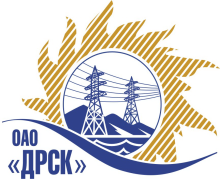 		Протокол выбора победителягород  Благовещенск, ул. Шевченко, 28ПРЕДМЕТ ЗАКУПКИ:Открытый запрос предложений на право заключения Договора на поставку:  Комплектующие к опорам для нужд филиалов ОАО «ДРСК» «АЭС», «ХЭС», «ПЭС», «ЭС ЕАО». (закупка № 542 раздела 2.2.2). Плановая стоимость: 2 576 458 рублей без  учета НДС.ПРИСУТСТВОВАЛИ:	На заседании присутствовали 7 членов Закупочной комиссии 2 уровня. ВОПРОСЫ ЗАСЕДАНИЯ ЗАКУПОЧНОЙ КОМИССИИ:О признании Предложений соответствующими условиям открытого запроса предложений.О признании Предложений несоответствующими условиям открытого запроса предложений.О ранжировке коммерческих Предложений. Выбор победителя открытого запроса предложений.ВОПРОС 1 «О признании Предложений соответствующими условиям открытого запроса предложений»ОТМЕТИЛИ:Предложения ООО «Дальневосточный Энергетический Союз» г. Хабаровск,   ООО «Тульский Электромеханический завод» г. Тула, ООО «Дальтехэнерго» г. Владивосток признаются удовлетворяющим по существу условиям закупки. Предлагается принять данные предложения к дальнейшему рассмотрению.ВОПРОС 2 «О признании предложений несоответствующими условиям закупки»Заявки ООО «РиМтехэнерго» г. Новосибирск, ООО «ЛЭП металлоконструкции» г. Екатеринбург не соответствует  требованиям тех. задания раздел.3 п.3.1 и Закупочной документации, а именно:- Участники не предоставили  дилерское соглашение  с заводом  производителем продукции, что является «обязательным» условием заказчика. ВОПРОС 3 «О ранжировке коммерческих Предложений. Выбор победителя открытого запроса предложений»ОТМЕТИЛИ:В соответствии с требованиями и условиями, предусмотренными извещением о закупке и Закупочной документацией, предлагается предварительно ранжировать предложения следующим образом: ВОПРОС 4 «Выбор победителя открытого запроса предложений»ОТМЕТИЛИ:На основании вышеприведенной ранжировки предложений предлагается признать Победителем Участника, занявшего первое место, а именно: ООО «Тульский Электромеханический завод» г. Тула предложение  на поставку: Комплектующие к опорам для нужд филиалов ОАО «ДРСК» «АЭС», «ХЭС», «ПЭС», «ЭС ЕАО»  на следующих условиях: Стоимость предложения: 1 837 501,98 руб. с НДС (1 557 205,07 без учета НДС). Срок поставки: до 15.06.2013г.Условия оплаты: В течение 30 календарных дней с момента получения продукции на склад грузополучателя, до 15.07.2013г.Гарантийный срок6: 12 месяцев. Срок действия предложения до 23.06.2013г.	РЕШИЛИ:1. Признать предложения ООО «Дальневосточный Энергетический Союз» г. Хабаровск,   ООО «ТульскийЭлектромеханический завод» г. Тула,  ООО «Дальтехэнерго» г. Владивосток соответствующими условиям закупки.2. Предложения ООО «РиМтехэнерго» г. Новосибирск, ООО «ЛЭП металлоконструкции» г. Екатеринбург отклонить от дальнейшего рассмотрения.3. Утвердить предварительную ранжировку предложений:1 место: ООО «ТульскийЭлектромеханический завод» г. Тула2 место: ООО «Дальтехэнерго» г. Владивосток3 место: ООО «Дальневосточный Энергетический Союз» г. Хабаровск4. Процедуру переторжки не проводить.5. Признать Победителем ООО «Тульский Электромеханический завод» г. Тула предложение  на поставку: Комплектующие к опорам для нужд филиалов ОАО «ДРСК» «АЭС», «ХЭС», «ПЭС», «ЭС ЕАО»  на следующих условиях: Стоимость предложения: 1 837 501,98 руб. с НДС (1 557 205,07 без учета НДС). Срок поставки: до 15.06.2013г.Условия оплаты: В течение 30 календарных дней с момента получения продукции на склад грузополучателя, до 15.07.2013г.Гарантийный срок6: 12 месяцев. Срок действия предложения до 23.06.2013г.	ДАЛЬНЕВОСТОЧНАЯ РАСПРЕДЕЛИТЕЛЬНАЯ СЕТЕВАЯ КОМПАНИЯУл.Шевченко, 28,   г.Благовещенск,  675000,     РоссияТел: (4162) 397-359; Тел/факс (4162) 397-200, 397-436Телетайп    154147 «МАРС»;         E-mail: doc@drsk.ruОКПО 78900638,    ОГРН  1052800111308,   ИНН/КПП  2801108200/280150001№ 199-МТПиР                  «     » апреля 2013 годаМесто в предварительной ранжировкеНаименование и адрес участникаЦена заявки и иные существенные условия1 местоООО «Тульский Электромеханический завод» г. ТулаСтоимость предложения: 1 837 501,98 руб. с НДС (1 557 205,07 без учета НДС). Срок поставки: до 15.06.2013г.Условия оплаты: В течение 30 календарных дней с момента получения продукции на склад грузополучателя, до 15.07.2013г.Гарантийный срок6: 12 месяцев. Срок действия предложения до 23.06.2013г.2 местоООО «Дальтехэнерго» 
г. ВладивостокСтоимость предложения: 2 345 969,88 руб. с НДС (1 988 110,07 без учета НДС). Срок поставки: до 15.06.2013г.Условия оплаты: В течение 30 календарных дней с момента получения продукции на склад грузополучателя, до 15.07.2013г.Гарантийный срок6: 12 месяцев. Срок действия предложения до 23.06.2013г.3 местоООО «Дальневосточный Энергетический Союз» г. ХабаровскСтоимость предложения: 2 939 148,65 руб. с НДС (2 490 803,94 без учета НДС). Срок поставки: до 15.06.2013г.Условия оплаты: В течение 30 календарных дней с момента получения продукции на склад грузополучателя, до 15.07.2013г.Гарантийный срок6: 12 месяцев. Срок действия предложения до 30.06.2013г.Ответственный секретарь Закупочной комиссии: Моторина О.А. «___»______2013 г._______________________________Технический секретарь Закупочной комиссии: Терёшкина Г.М.  «___»______2013 г._______________________________